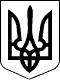 УКРАЇНАЧЕЧЕЛЬНИЦЬКА РАЙОННА РАДАВІННИЦЬКОЇ ОБЛАСТІРІШЕННЯ № 474 14 грудня 2018 року                                                             22 сесія 7 скликанняПро районну Програму фінансової підтримки комунального некомерційного підприємства «Чечельницька  центральна районна лікарня» Чечельницької районної ради  Вінницької області на 2019-2021 роки	Відповідно до пункту 16 частини 1 статті 43 Закону України «Про місцеве самоврядування в Україні», статей 8, 35-1 Закону України «Основи законодавства України про охорону здоров’я», пункту 3 статті 89 Бюджетного кодексу України,  статті 78 Господарського кодексу України, рішення 21 сесії Чечельницької районної ради 7 скликання від 7 листопада 2018 року № 442 «Про створення комунального некомерційного підприємства «Чечельницька центральна районна лікарня» Чечельницької районної ради Вінницької області», враховуючи клопотання адміністрації КНП «Чечельницька ЦРЛ», висновки постійних комісій районної ради з питань бюджету та комунальної власності, з питань соціального захисту населення, освіти, культури, охорони здоров’я, спорту та туризму, районна рада ВИРІШИЛА:1. Затвердити районну Програму фінансової підтримки комунального некомерційного підприємства «Чечельницька центральна районна лікарня» Чечельницької районної ради  Вінницької області  на 2019-2021 роки (далі - Програма) (додається).2.  Контроль за виконанням  цього рішення  покласти  на  постійні комісії районної ради з питань  бюджету та комунальної власності  (Савчук В.В.), з питань соціального захисту населення, освіти, культури, охорони здоров’я, спорту та туризму (Воліковська Н.В.).Голова районної ради                                                        С.В. П’яніщук